Challenges 20th April 2020.Here are some challenges below to keep you busy. Last weeks were very impressive!!!!Some examples below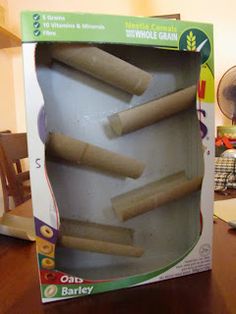 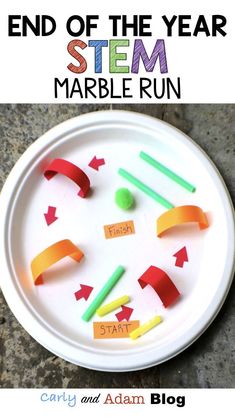 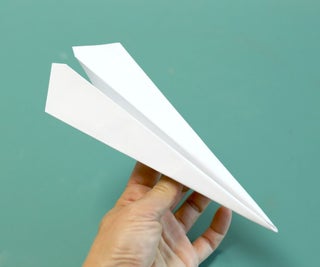 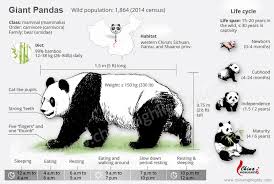 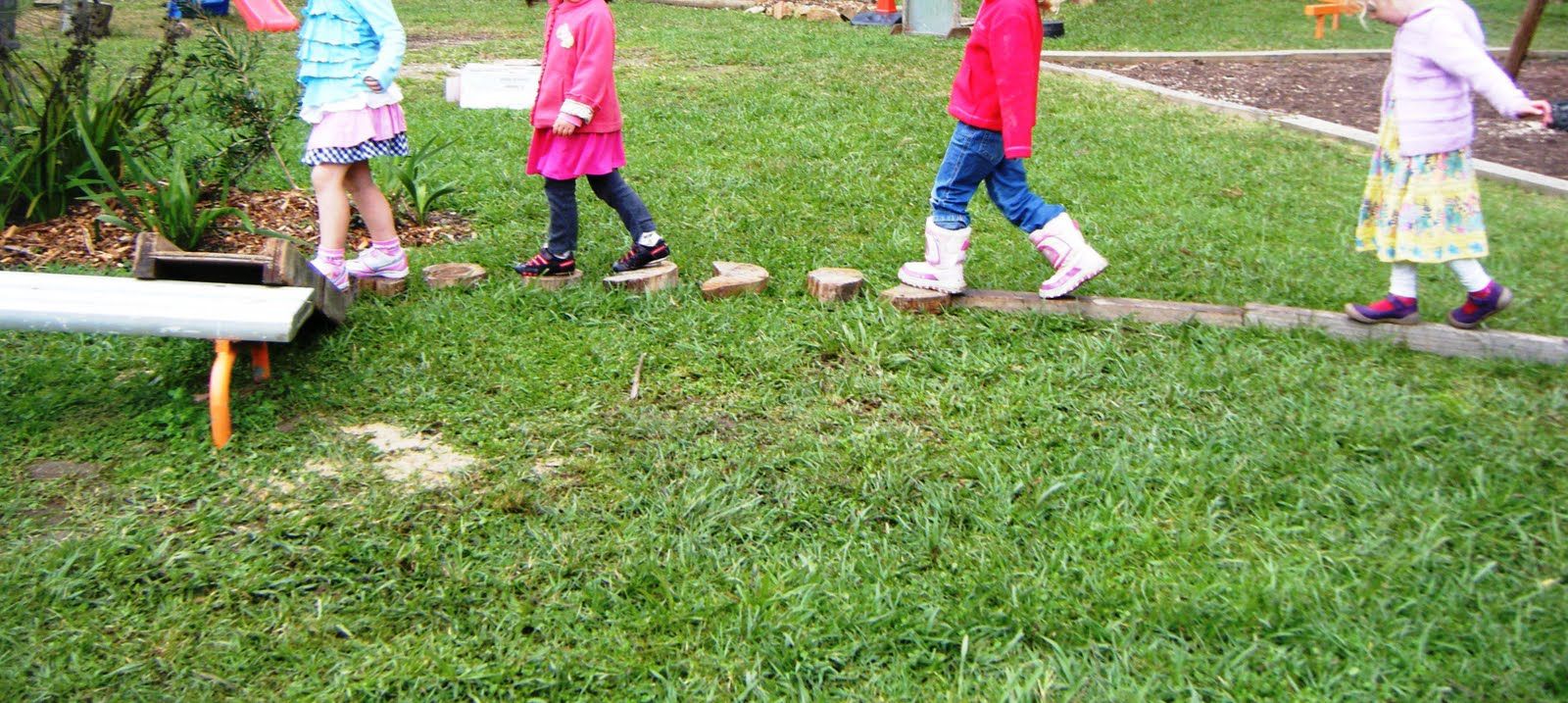 MondayTuesdayWednesdayThursday FridayCan you write to a friend/s in your class and post it on Tapestry? (Mrs Rudd will forward it for you.)Ask a grown up to help you make a paper aeroplane and see how far you can fly it. How will you measure the distance?Choose an animal that you love .use the internet and books to find out facts and choose how to record your facts.Make an outside obstacle course. What can you travel over and under? Use a timer to time yourself. Be careful though !!Can you make a marble run out of junk modelling?